                                                                                                                                   San Salvador  21 Diciembre de 2017Usuarias y Usuarios del Portal de TransparenciaDel Consejo Superior de Salud PúblicaPor este medio se hace de su conocimiento que en esta institución No se dan Subsidios e Incentivos Fiscales, de ninguna naturaleza y por ninguna media ni circunstancia.Que sirva la presente para el período reportado del enero a diciembre de 2017Agradecer su amable atención, se suscribe de Ustedes.Atentamente                                            Lic. Pedro Rosalío Escobar CastanedaPresidenteConsejo Superior de Salud PúblicaNota: Esta es una versión seleccionable por lo que  no se refleja la firma del titular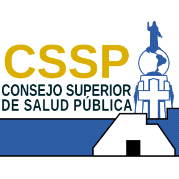 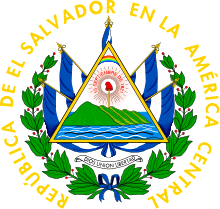 